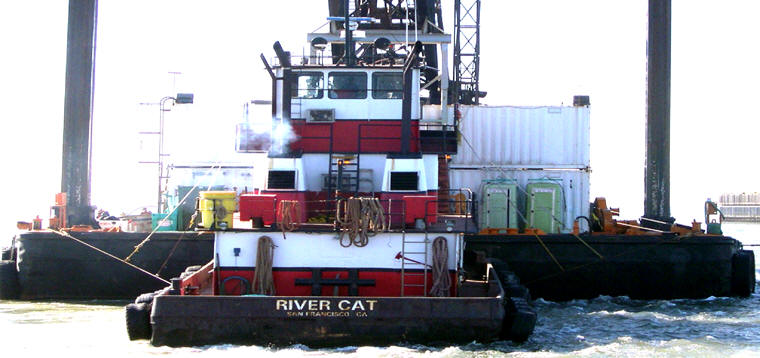 Horsepower:Length:Beam:Deep Draft:Astern Bollard:Ahead Bollard:1,32061’24’6’Engines:Face Wires:Face Wires:Face Wires:Fresh Water:Fuel Oil:Twin CumminsQSK19-M7/8”x110’7/8”x110’7/8”x110’Propellers:Anchor Wire:Anchor Wire:Anchor Wire:Anchor Winch:Anchor Winch:Twin7/8”x50’7/8”x50’7/8”x50’50,000 lbs. (Bow)50,000 lbs. (Bow)Gross Tonnage:Call Sign:Call Sign:Call Sign:Official Number:Official Number:122WDA9209WDA9209WDA9209535117535117Note:Note:Note:Note:Note:Note: